MIDTERM EXAM FORM 4 TERM 1 2017GEOGRAPHYa)State 3 measures that have been taken to conserve fisheries in Kenya  (3mks)b) Give 3 reasons why Norway is a great fishing nation. (3mks)       2. Use the map of North America below to answer question (a)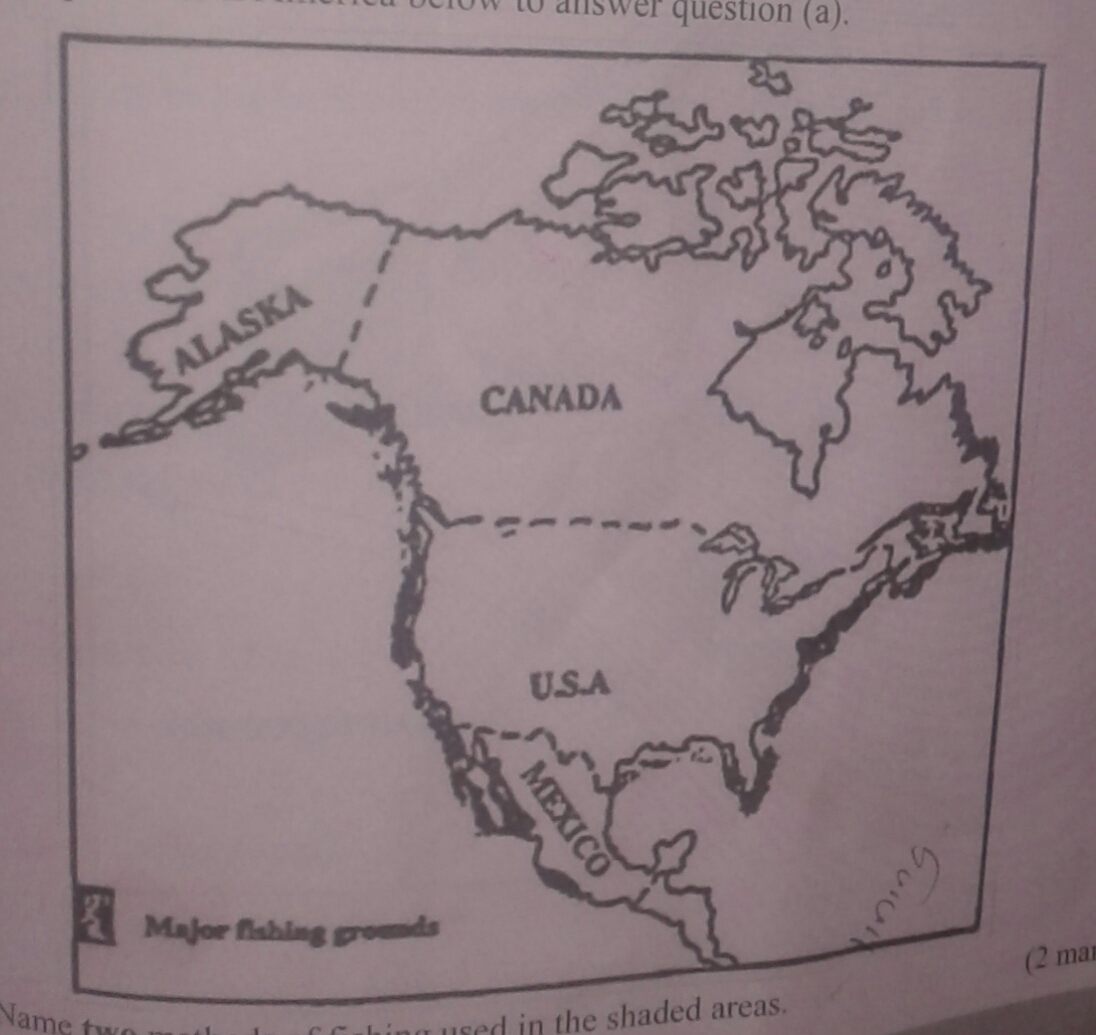  i) name 2 methods of fishing used in the shaded areas. (2mks)              ii) Name  2 types of fish caught along the west coast of Canada. (2mks)               iii) Explain how the following factors favour fishing in the shaded areas.                        Indented coastline                         Ocean currents        b) Explain 4 ways in which marine fisheries in Kenya can be conserved. (8mks)        c) i) Give 3 methods used to preserve fish. (3mks)            ii) Explain 3 problems experienced by fishermen while fishing in Lake Victoria. (6mks)SECTION B3.a)  (i) define the term fisheries. (2mks)     (ii) Name 2 countries in Southern Africa that are important for marine  fish production. (2mks   b)Explain 4 factors that favour the fishing industry in japan. (8mks)   (c)describe purse seining as a method of fishing. (6mks)(d) i) State 4 problems experienced in the marketing of fish in Kenya. (4mks)      (ii) state 3 ways in which the Kenya government is promoting the fishing industry in the               Country. (3mks)4. a) define the term fishing (2mks)     b) Explain 2 ways in which each of the following factors negatively affects fishing in Kenya.        i) Agriculture  (4mks)        ii) Water weeds     (4mks)    c) use the map of north- west atlantic ground to answer questions (c) (ii) and (iii)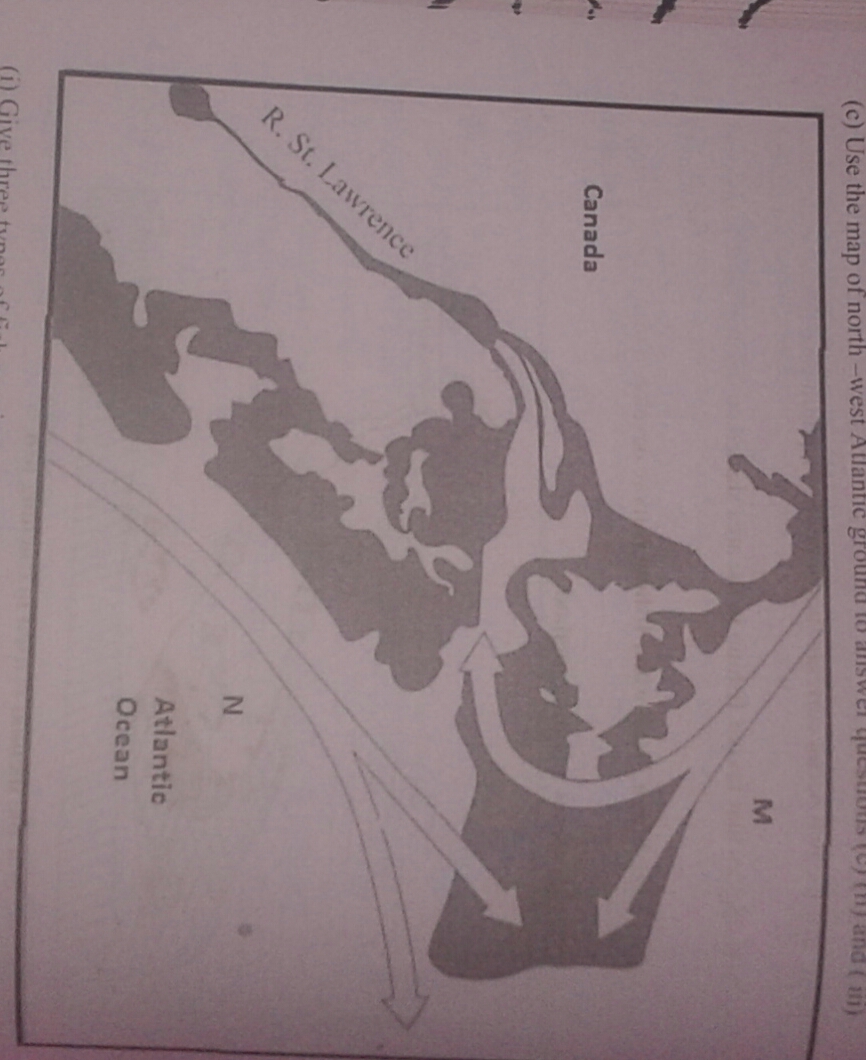    (i) Give 3 types of fish species caught in North – West Atlantic fishing ground. (3mks)  (ii)name the ocean currents marked M and N . (2mks)    (iii) Explain 2 ways in which the convergences of ocean currents marked M and N influence            Fishing. (4mks)(d) Give 3 differences between fishing in Kenya and Japan. (6mks)5. a) (i) Distinguish between a game sanctuary and a national park. (2mks)         (ii) Draw a map of Kenya and on it mark and name Sibiloi National Park Maasai mara                 National reserve and Tsavo park. (4mks)    b) (i) Give 3 factors that favour the establishment of national parks in the semi arid areas of             East Africa  (4mks)        (ii)Explain 2 effects of drought  on wildlife in Kenya. (4mks)c) Explain 4 measures that the government of Kenya has taken to conserve wildlife other than     establishing national parks and reserves. (8mks)d) State 4 ways in which wild animals are of significance to the economy of Kenya. (4mks)6. a) What is eco- tourism? (2mks)      b) i) Give 4 tourist attractions found at the coast of Kenya.  (4mks)          ii) State 5 problems associated with tourism in Kenya. (4mks)     c) State 4 ways in which game reserves are of benefit to the communities living near them.    (4mks)d) Explain the differences  between tourism  in Kenya and Switzerland. (10mks)